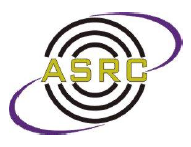 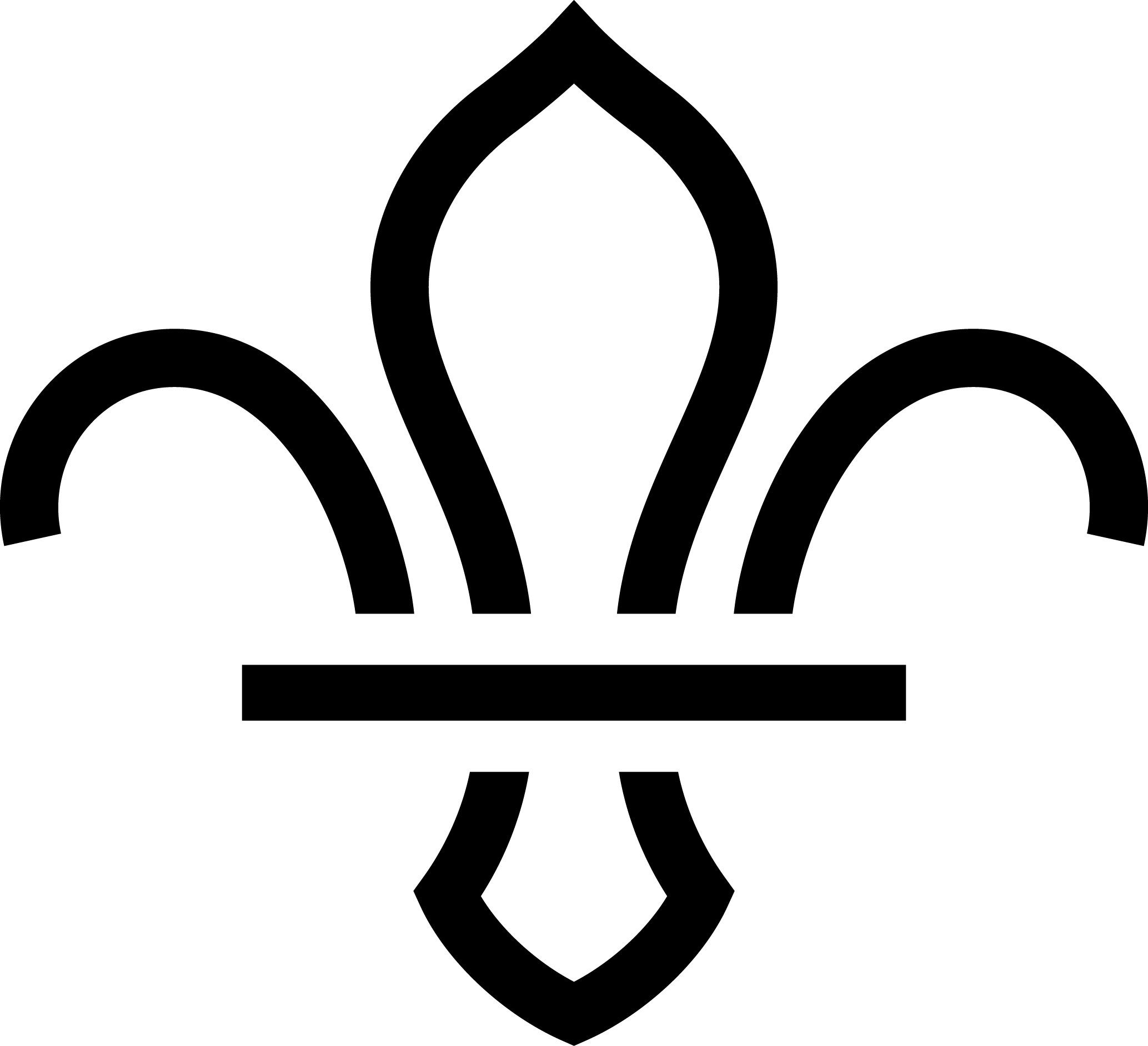 PARENTAL CONSENT FORM - SHOOTING ACTIVITIESPLEASE NOTE: SPECIFIC PARENTAL PERMISSION IS NEEDED BEFORE A YOUNG PERSON CAN TAKE PART IN THIS ACTIVITY.Upper section to be completed by the Leader in charge of the activity.Lower section to be completed by the Parent or Guardian and returned to the Leader.Name of Group/section: - Proposed activity: -         Air rifle shooting  ❑   Air pistol shooting ❑Location:- Midsomer Norton Scout Hall Date: 06/02/24    	Start time:- 7:30     Finish time:-      9.00   Cost: -  freeCheque payable to: -  n/aAdditional information.  Scouts will be instructed and taught the safe use of equipment.All activity Leaders will be qualified to the Scout Association's rules for shooting, if in doubt please ask.Leader: -          Lewis Trethewey                                                  Signature:       ltretheweyDate: - 03/02/24Phone No: -   07738908567                                                  If any additional information is required, please do not hesitate to contact the Leader of the activity.✂ ----------------------------------------------------------------------------------------Parent's or Guardian's consent(Before signing please read attached extracts printed on the reverse of the form)I being the parent/guardian of the person named below declare that he/she is not subject to restriction by virtue of the regulations set out in Section 21 of the Firearms Act 1968 (applicable for rifle and pistol shooting only - extract printed overleaf)I have noted the arrangements and give my permission for____________________________________                                                               (name of young person) to take part in target shooting on _______________ and for a Leader to sign any medical forms in event of an accident, if quick contact cannot be made.Please state if your Son or Daughter has a disability or condition, which might affect the activity: ___________________________________________________________________________Please indicate details of any medical treatment he/she is receiving at the moment: - ____________________________________________________________________________I enclose a fee of: - ____N/A_____________Contact details Home/Mob:-   _____________________________________________________Name: - _____________________ Signature: - __________________ Date: -  ______________Extracts from the Firearms Act 1968‘Section 21’A person who has been sentenced (to custody for life or) to preventive detention, or to imprisonment or to corrective training for a term of three years or more (or to youth custody (or detention in a young offender institution) for such a term), or who has been sentenced to be detained for such a term in a young offenders institution in Scotland, shall not at any time have a firearm or ammunition in his possession.A person who has been sentenced to imprisonment for a term of three months or more but less than three years ( or to youth custody ( or detention in a young offender institution) for such a term), or who has been sentenced to be detained for such a term in a detention centre or in a young offenders institution In Scotland, shall not at any time before the expiration of the period of five years from the date of his release have a firearm or ammunition in his possession.Where a person has been sentenced to imprisonment for a term of three months or more and the sentence is suspended under section 189 of the criminal Justice Act 2003 the person shall not have a firearm or ammunition in his possession during the period of five years beginning with the second day after the date that the sentence was passed.This means:Section 21 prohibits the possession of a firearm and ammunition (under any circumstances), by any person who has been convicted of a crime and sentenced to a term of imprisonment (or its equivalent for young persons) of 3 months or more, even if the sentence is suspended. The prohibition applies in all circumstances, including handling and firing at an approved shooting club or at a clay pigeon shoot where a certificate is not ordinarily required. It also applies to the possession or use of other categories of firearms and ammunition such as AIRGUNS or shot cartridges for which a certificate is not needed.A sentence of 3 months to 3 years attracts a 5-year prohibition, shorter ones no prohibition but a longer one means a life ban.